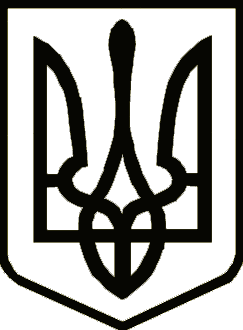 Україна	                  СРІБНЯНСЬКА СЕЛИЩНА РАДАРОЗПОРЯДЖЕННЯПро скликання засідання виконавчого комітету Срібнянської селищної радиВідповідно до статті 53 та пункту 20, частини 4 статті 42 Закону України «Про місцеве самоврядування в Україні», зобов'язую:Скликати засідання виконавчого комітету Срібнянської селищної ради      16 серпня 2022 року о 10-00 годині в залі засідань селищної ради.На розгляд засідання виконавчого комітету винести наступні питання:Про затвердження Програми «Профілактика правопорушень на 2020 – 2022 роки» в новій редакції.Про затвердження Програми мобілізаційної підготовки місцевого значення та забезпечення заходів, пов’язаних із виконанням військового обов’язку громадянами Срібнянської територіальної громади на 2022 рік.Про внесення змін до рішення тринадцятої сесії восьмого скликання  селищної ради від 24.12.2021 "Про бюджет Срібнянської cелищної  територіальної  громади на 2022 рік".Про внесення змін до рішення виконавчого комітету селищної ради від 24.03.2022 № 44 «Про утворення штабу з питань надання населенню гуманітарної допомоги».Про розгляд звернень.Селищний голова                                                                Олена ПАНЧЕНКО15 серпня2022 року    смт Срібне			      №70